Dobra forma (dobraforma.ku.edu) Module 13.3 Завдання 2Transcript А де діти?Твій тато – художник?Що зараз робить твоя дочка?Де Лука? У нього є час зробити короткий переклад?Ми шукаємо подарунок для Оленки. У неї є ковзани?Як твої друзі? У них вже є квитки на літак?This work is licensed under a  
Creative Commons Attribution-NonCommercial 4.0 International License. 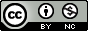 